V 1 – Brennendes Benzin nicht mit Wasser löschen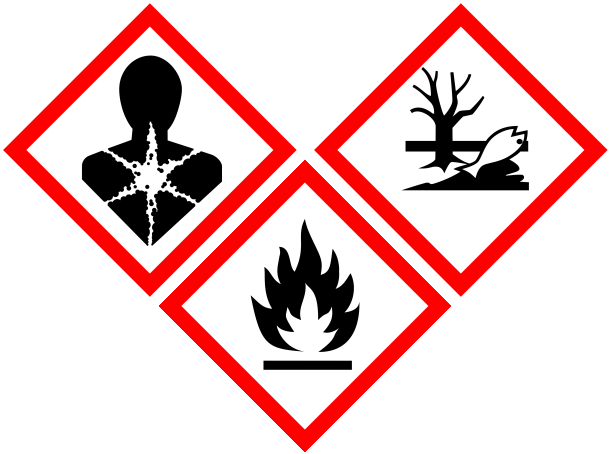 Materialien: 		Porzellanschale, Feuerfeste Unterlage mit hochstehendem Rand, Langes Streichholz, Spritzflasche, Blatt Papier, feuchtes BaumwolltuchChemikalien:		Petroleumbenzin, LeitungswasserDurchführung: 		Die Porzellanschale wird auf die feuerfeste Unterlage gestellt. Die Spritzflasche wird mit Leitungswasser befüllt. 		Zunächst wird das Papier zerknüllt, in die Porzellan schale gelegt und entzündet. Wenn die Flamme genügend groß ist, wird es mit Wasser bespritzt bis der Brand gelöscht ist.		Nun wird die Porzellanschale entleert, bevor etwas Benzin in die Schale gefüllt wird. Das Benzin wird mit einem langen Streichholz entzündet. Nun wird das brennende Benzin mit Wasser bespritzt.		Zum Löschen des Benzins wird das Feuer mit dem feuchten Baumwolltuch erstickt.Beobachtung:		Das brennende Papier wird mit Wasser gelöscht.		Das brennende Benzin kann nicht mit Wasser gelöscht werden. Eventuell schwappt oder spritzt brennendes Benzin aus der Porzellanschale auf die feuerfeste Unterlage und vergrößert somit den Brand.		Das Benzin wird erst durch ein feuchtes Baumwolltuch gelöscht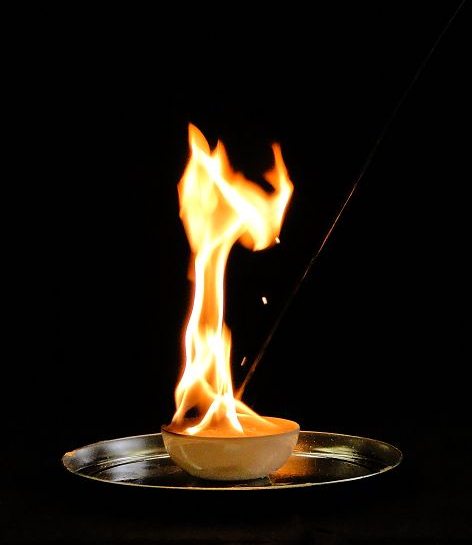 Deutung:		Das brennende Papier lässt sich mit Wasser löschen, weil das Wasser den Brand abkühlt und dem Brennstoff die Luft entzieht, wenn es dieses benetzt.		Brennendes Benzin lässt sich nicht mit Wasser löschen, weil Benzin auf Wasser oben schwimmt. Dadurch kann das Wasser nicht abkühlen und auch nicht den Brennstoff von der Luft trennen.		Literatur:		Häusler, Rampf, Reichelt - Experimente für den Chemieunterricht. Oldenbourg-Verlag. 1991.GefahrenstoffeGefahrenstoffeGefahrenstoffePetroleumbenzinH: 225, 304, 411P: 210, 273, 301 + 340, 331